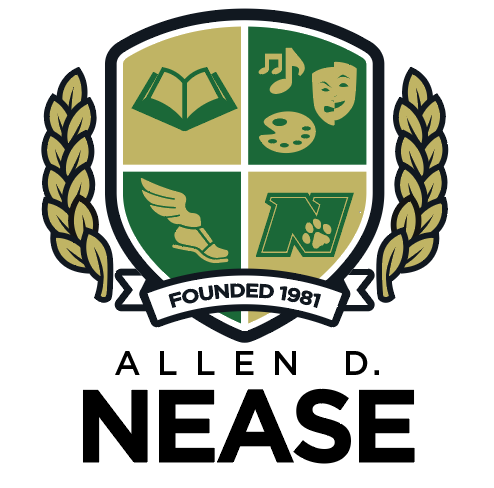 Nease High SchoolSemester 1 Exam Schedule2018-2019Tuesday, December 18, 2018	09:15-10:45		Period 1	10:45-10:55		break	10:55-12:25		Period 2	12:30-1:00		Lunch	1:00pm		Buses departWednesday, December 19, 2018	09:15-10:55		Period 3					10:55-11:05		break						11:05-12:45		Period 4					12:45-1:30		Lunch						1:30-2:45		Study hall & make up exams  	2: 45pm		Buses departThursday, December 20, 2018	9:15-10:45		Period 5 	10:45-10:55		break	10:55-12:25		Period 6	12:30-1:00		Lunch	1:00pm		Buses departFriday, December 21, 2018	9:15-10:45		Period 7           10:50-11:20		Lunch	11:25am		Buses departThere is no facility to take exams early. Makeup exams will be given EACH DAY following the second exam or upon return from winter break on January7, 2019.